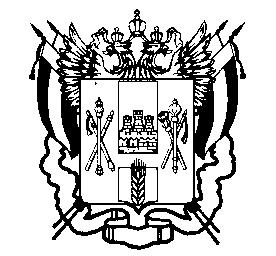 МИНИСТЕРСТВО ОБЩЕГО И ПРОФЕССИОНАЛЬНОГО ОБРАЗОВАНИЯРОСТОВСКОЙ ОБЛАСТИПРИКАЗ31.08.2015									№ 611г. Ростов-на-ДонуО признании отдельных приказов министерства общего и профессионального образования Ростовской области утратившими силу В целях приведения правовых актов министерства общего и профессионального образования Ростовской области в соответствие с действующим законодательствомПРИКАЗЫВАЮ:Приказы министерства общего и профессионального образования Ростовской области от 24.02.2011 № 101 «Об утверждении Положения по организации приёма, учёта, хранения и уничтожения материалов ЕГЭ», от 28.03.2011 № 199 «Об утверждении сроков и мест хранения материалов и документов ЕГЭ» признать утратившими силу.Сектору мониторинга и обеспечения проведения государственной итоговой аттестации обучающихся (В.В. Тарасов) в течение пяти дней с даты подписания данного приказа разместить его на официальном сайте минобразования Ростовской области в информационно-телекоммуникационной сети «Интернет».Контроль исполнения настоящего приказа возложить на заместителя министра А.А. Паршину. Министр							Л.В. БалинаПриказ подготовлен сектором мониторинга и обеспечения проведения государственной итоговой аттестации обучающихся,заведующий сектором В.В. Тарасов